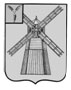 АДМИНИСТРАЦИЯ ПИТЕРСКОГО МУНИЦИПАЛЬНОГО РАЙОНА САРАТОВСКОЙ ОБЛАСТИП О С Т А Н О В Л Е Н И Еот 13 октября 2023 года №462с. ПитеркаО внесении изменений в постановление администрации Питерского муниципального района 
от 28 сентября 2022 года №376В соответствии с постановлением администрации Питерского муниципального района от 13 октября 2023 года №459 «Об индексации (увеличении) должностных окладов (окладов) работников муниципальных учреждений Питерского муниципального района, в 2023 году», руководствуясь Уставом Питерского муниципального района, администрация муниципального районаПОСТАНОВЛЯЕТ:1. Внести в Положение об оплате труда работников муниципальных бюджетных учреждений культуры Питерского муниципального района, утвержденное постановлением администрации муниципального района от 28 сентября 2022 года №376 (с изменениями от 31 октября 2022 года №442) следующие изменения:1.1. Приложения №№1,2,3 к Положению изложить в новой редакции согласно приложению к настоящему постановлению.2. Настоящее постановление вступает в силу с момента опубликования, подлежит размещению на официальном сайте администрации муниципального района в информационно-телекоммуникационной сети «Интернет» по адресу: http://питерка.рф/ и распространяется на правоотношения, возникшие с 1 октября 2023 года.3. Контроль за исполнением настоящего постановления возложить на заместителя главы администрации муниципального района по экономике, управлению имуществом и закупкам.Глава муниципального района					     Д.Н. Живайкин«Приложение №1 к Положению Должностные окладыруководителей и специалистов, технических исполнителей библиотекПриложение №2 к ПоложениюДолжностные окладыруководителей, художественного персонала, специалистов клубной системыПриложение №3 к ПоложениюДолжностные оклады по общеотраслевым должностямспециалистов, профессиям рабочих (в том числе высококвалифицированных) учреждений культурыВЕРНО: Руководитель аппарата               администрации муниципального района                      А.А. СтрогановПриложение к постановлению администрации муниципального района от 13 октября 2023 года №462Наименование должностейМесячные должностные оклады по группам оплаты труда, руб.Месячные должностные оклады по группам оплаты труда, руб.Месячные должностные оклады по группам оплаты труда, руб.Наименование должностей3группа4группане отнесенные к группам1. Руководители1. Руководители1. Руководители1. РуководителиДиректор947989968555Главные: библиотекарь, библиограф, хранитель фондов89968996Заведующие отделами по основной деятельности899685558111Заведующий филиалом библиотеки899685558111Заведующие секторами по основной деятельности85558111Заведующие другими структурными подразделениями (отделами, службами, бюро и т.п.)855581112. Специалисты2. Специалисты2. Специалисты2. СпециалистыБиблиотекарь, библиограф:ведущий855385538553первой категории811181118111второй категории739273927392без категории559055905590Методист библиотеки:ведущий947994799479первой категории811181118111второй категории739273927392без категории705470547054Наименование должностейНаименование должностейМесячные должностные оклады по группам оплаты труда, руб.Месячные должностные оклады по группам оплаты труда, руб.Месячные должностные оклады по группам оплаты труда, руб.Наименование должностейНаименование должностейIIIIVне отнесенные к группам1. Руководители1. Руководители1. Руководители1. Руководители1. РуководителиДиректорДиректор947989958659Заведующие филиалами сельских Домов культуры, заведующие отделами по основной деятельностиЗаведующие филиалами сельских Домов культуры, заведующие отделами по основной деятельности89958553Заведующий секторомЗаведующий сектором855381112. Специалисты2. Специалисты2. Специалисты2. Специалисты2. СпециалистыХудожественный руководитель947989958161Режиссер, хормейстер, балетмейстер: первой категории947994799479второй категориивторой категории855385538553без категориибез категории774277427742Ассистенты по направлениям (хормейстера, балетмейстера, режиссера театра и пр.)Ассистенты по направлениям (хормейстера, балетмейстера, режиссера театра и пр.)641664166416Аккомпаниатор: первой категорииАккомпаниатор: первой категории739273927392второй категориивторой категории669266926692Методист:ведущийМетодист:ведущий947994799479первой категориипервой категории811181118111второй категориивторой категории739273927392без категориибез категории705470547054Руководители любительских объединений, клубов по интересам, коллективов самодеятельного искусства, кружков:Руководители любительских объединений, клубов по интересам, коллективов самодеятельного искусства, кружков:первой категориипервой категории739273927392второй категориивторой категории705470547054без категориибез категории669266926692Ведущие дискотек, руководители музыкальной части, звукооператоры, техники по озвучиванию, видеооператоры:Ведущие дискотек, руководители музыкальной части, звукооператоры, техники по озвучиванию, видеооператоры:первой категориипервой категории739273927392второй категориивторой категории705470547054Культорганизатор: первой категорииКульторганизатор: первой категории739273927392второй категориивторой категории669266926692без категориибез категории641664166416Организатор экскурсийОрганизатор экскурсий641664166416Наименование должностейМесячные должностные оклады, руб.Ведущий методист9181Специалист по связям с общественностью8283Специалист по кадрам (ведущий) – высшее профессиональное образование и стаж работы в должности специалиста по кадрам 1 категории не менее 5 лет8283Специалист по кадрам (1 категории) – высшее профессиональное образование и стаж работы в должности специалиста по кадрам 2 категории не менее 5 лет7498Специалист по кадрам (2 категории) -  высшее профессиональное образование без предъявления требований к стажу работы или среднее профессиональное образование и стаж работы в должности специалиста по кадрам без категории не менее 3 лет7158Специалист по кадрам (без категории) – среднее профессиональное образование без предъявления требований к стажу работы6481Экспедитор-водитель 7855»